Oral or Poster Presentation
Session: titleTITLE OF PAPER (Arial 16 pt, bold) Presenting Author’s Name (Surname with Initials)Co-Author’s Name/s (Surname with Initials) University / Institute , CountryABSTRACTAn abstract is a single paragraph, without indentation, compendious summary of a paper's substance including research question, background, purpose, methodology, results, and conclusion in 175 to 275 words. An abstract is a single paragraph, without indentation, compendious summary of a paper's substance including research question, background, purpose, methodology, results, and conclusion in 175 to 275 words. An abstract is a single paragraph, without indentation, compendious summary of a paper's substance including research question, background, purpose, methodology, results, and conclusion in 175 to 275 words. An abstract is a single paragraph, without indentation, compendious summary of a paper's substance including research question, background, purpose, methodology, results, and conclusion in 175 to 275 words. An abstract is a single paragraph, without indentation, compendious summary of a paper's substance including research question, background, purpose, methodology, results, and conclusion in 175 to 275 words. An abstract is a single paragraph, without indentation, compendious summary of a paper's substance including research question, background, purpose, methodology, results, and conclusion in 175 to 275 words. An abstract is a single paragraph, without indentation, compendious summary of a paper's substance including research question, background, purpose, methodology, results, and conclusion in 175 to 275 words. An abstract is a single paragraph, without indentation, compendious summary of a paper's substance including research question, background, purpose, methodology, results, and conclusion in 175 to 275 words. Keywords: References:
BIOGRAPHYBiography (word count should not exceed 100 words)Company profile / if applicable (word count should not exceed 50 words))Please save the abstract under: Surname Name.doc and upload onlineAbstracts not adhering to these guidelines will be rejected. Presenting author(s) of accepted abstract must confirm their attendance within 3 days and must be registered for the conference (before 20 October, 2029). Questions?Please contact Mrs. Isa Putman i.putman@dlg.orgPlease note that by attending the conference, you are granting permission to the AlgaEurope organization to publish your presentation online (in PDF) after the event.When you enter a DLG Benelux event or program, you enter an area where photography, audio, and video recording may occur. By entering the event premises, you consent to interview(s), photography, audio recording, video recording and its/their release, publication, exhibition, or reproduction to be used for news, web casts, promotional purposes, advertising, inclusion on websites, social media, or any other purpose by DLG Benelux and its affiliates and representatives. Images, photos and/or videos may be used to promote similar DLG Benelux events in the future, highlight the event and exhibit the capabilities of DLG Benelux. You release DLG Benelux, its officers and employees, and each and all persons involved from any liability connected with the taking, recording, digitizing, or publication and use of interviews, photographs, computer images, video and/or or sound recordings.By entering the event premises, you waive all rights you may have to any claims for payment or royalties in connection with any use, exhibition, streaming, web casting, televising, or other publication of these materials, regardless of the purpose or sponsoring of such use, exhibiting, broadcasting, web casting, or other publication irrespective of whether a fee for admission or sponsorship is charged. You also waive any right to inspect or approve any photo, video, or audio recording taken by DLG Benelux or the person or entity designated to do so by DLG Benelux.You have been fully informed of your consent, waiver of liability, and release before entering the event.Please check also our Policy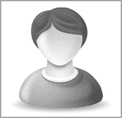 Full namePosition /department/organization/countryE-MailLinkedIN